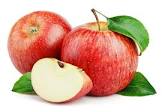 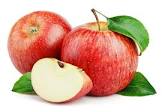 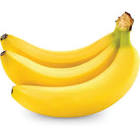 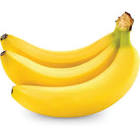 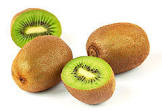 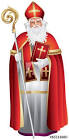 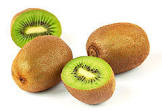 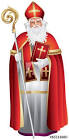 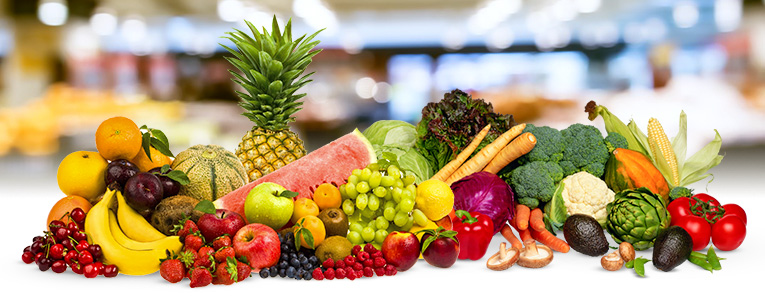 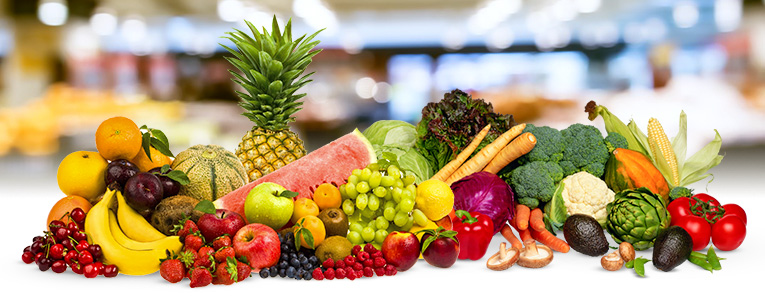 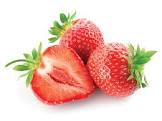 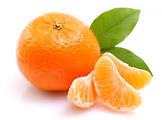 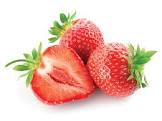 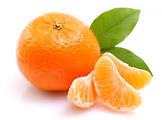 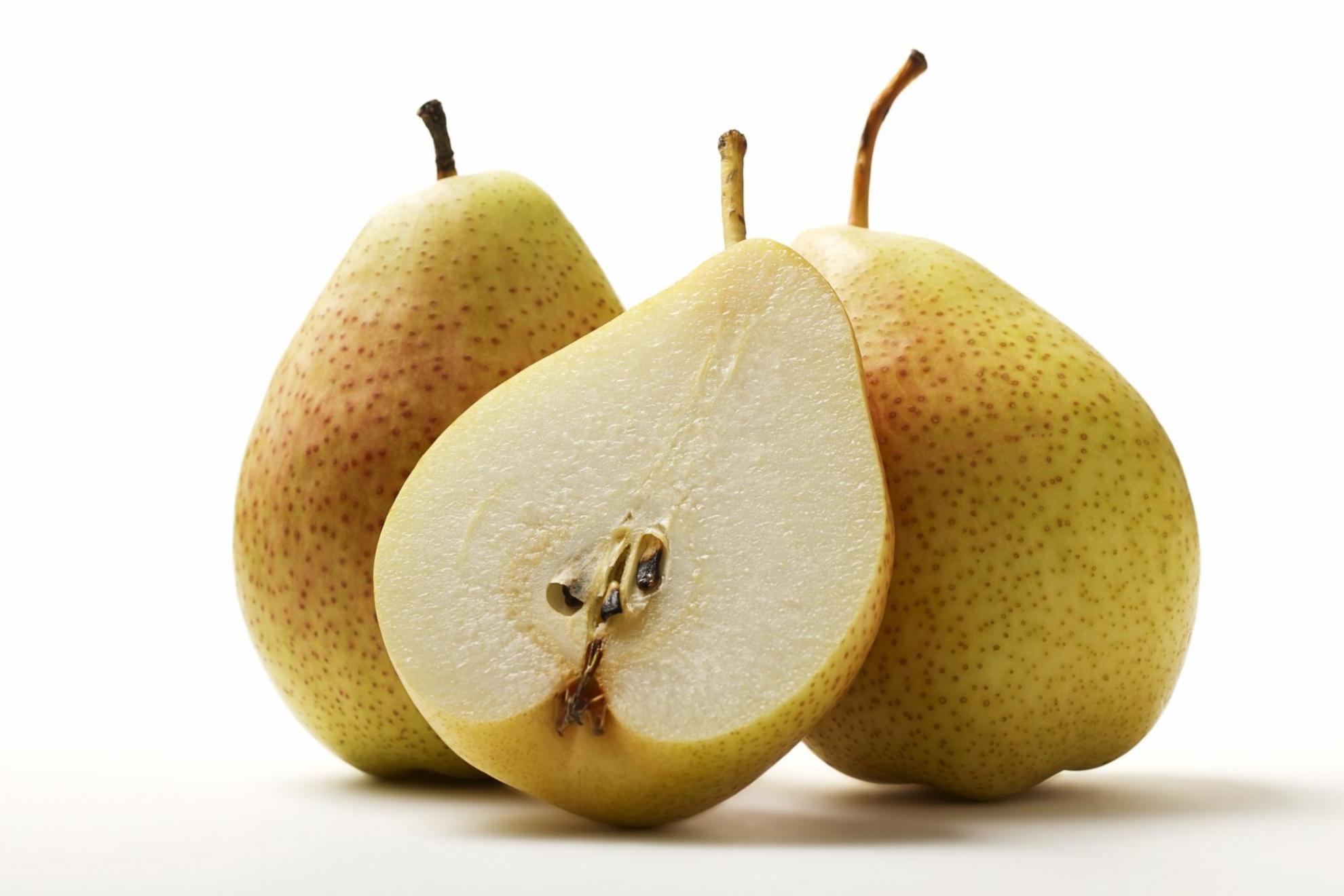 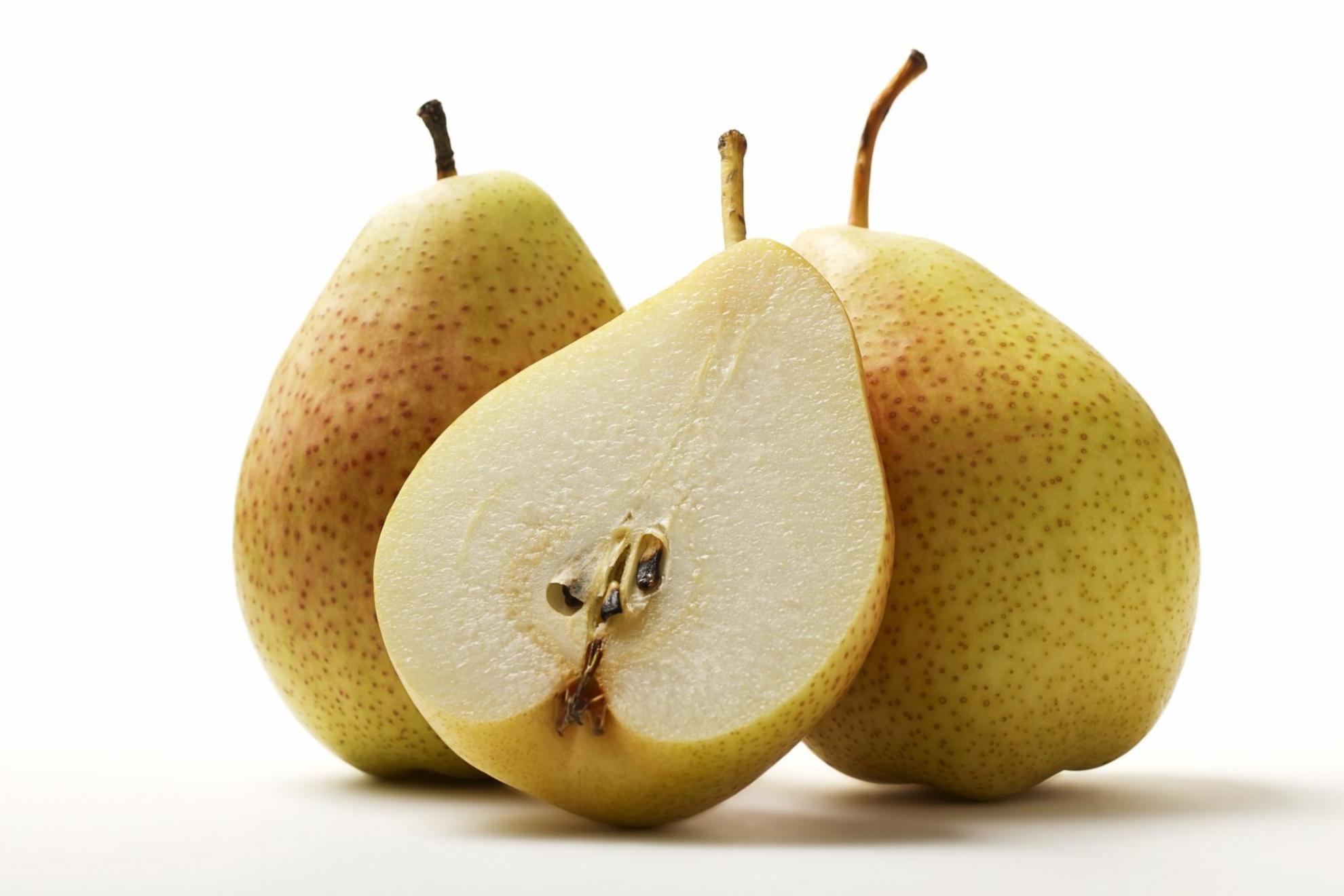 ZAJTRKPonedeljek 18.03.2024Torek  19.03.2024Sreda 20.03.2024 Četrtek 21.03.2024Petek 22.03.2024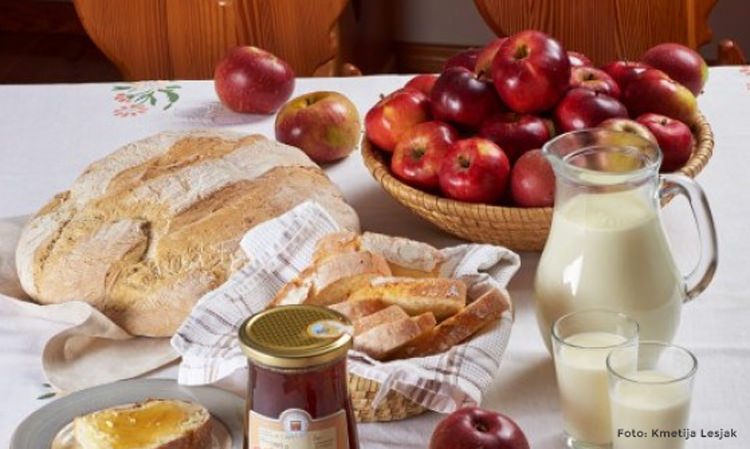 BIO* MARMELADA*  HRIBOVEC KRUH(1), BELA KAVA(7)DIETA: BIO* MARMELDA*, BG. KRUH, BL. BELA KAVABG.: BREZ GLUTENABL: BREZ LAKTOZEREZINA SALAME,   JELENOV KRUH(1), ČAJDIETA: REZINA PIŠČANČJE SALAME, BG. KRUH, ČAJSIROV BUREK (1,3,7)DIETA: KORUZNI KOSMIČI, MLEKO. BL.MLEČNI ZDROBDOMAČI ZAJTERK KMETIJE FEČUR*ŽIVILO EKOLOŠKE PRIDELAVEMED, (3,7) , KRUH, (1)  KAKAV (7)DIETA:  MED, BG. KRUH, BL. KAKAVKOSILO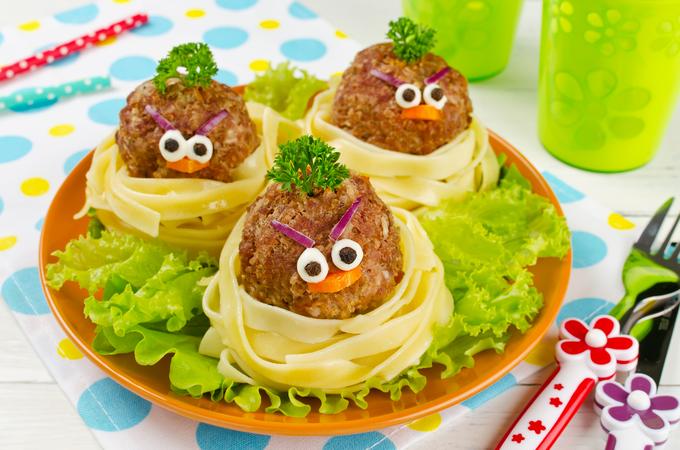 ZELENJAVNA JUHA (1), BOLONEZ (1), TESTENINE (1,3), SOLATA DIETA: ZELENJAVNA JUHA, BOLONEZ , BG. TESTENINE, SOLATATELEČJA OBARA (1,3), BANANADIETA: TELEČJA OBARA, BANANAGOVEJA JUHA (1,3), OCVRT PIŠČANČJI FILE (1,3), PRAŽEN KROMPIR, STROČJI FIŽOL (1)DIETA: GOVEJA JUHA, PIŠČANČJA PRSA, PRAŽEN KROMPIR, STROČJI FIŽOLLEČINA JUHA (1), PEČENICA, MATEVŽ, RDEČA PESADIETA: LEČINA JUHA, PEČENICA, MATEVŽ, RDEČA PESAKMEČKA REPA (1) KROF (1,3,7)DIETA: KMEČKA REPA, DIETNA SLADICA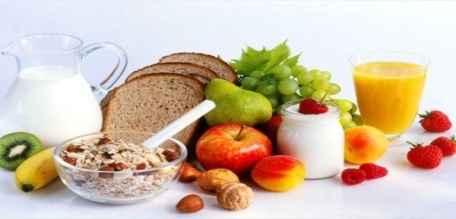 MANDARINA, KRUH(1)DIETA: MANDARINA, BG. KRUHJABOLKO, KRUH, (1)DIETA:JABOLKO,. BG. KRUH NAVADEN JOGURT, KRUH, (1)DIETA: BL JOGURT, BG. KRUHDOMAČA ŽEMLJA (1), SOKDIETA: BG. KRUHPOMARANČA, KRUHDIETA: POMARANČA, KRUH